Thanksgiving Holiday ScheduleThe City Offices will close early onWednesday 11/23/2022 at 4:00pmAnd will be closed the entire day onThanksgiving Day 11/24/2022(And Friday, November 25, 2022 per normal business hours)The dropbox is under 24hr surveillance if you wish to make a payment. Thank you!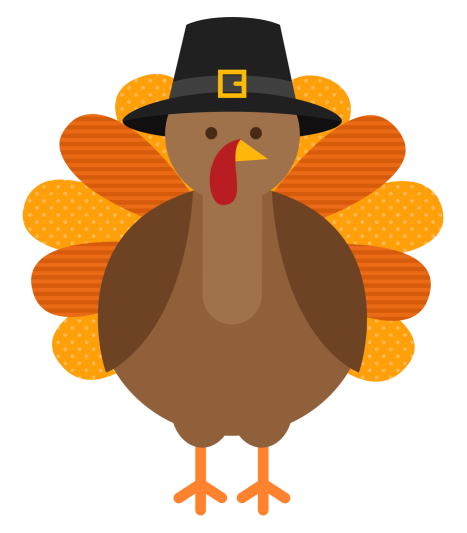 